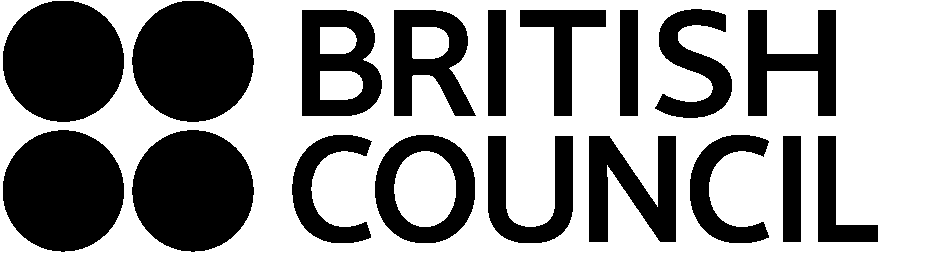 Invitation to Tender (ITT)For: British Council Schools – Training Delivery Supplier for Core Skills Professional Development Packages 


Date: 1 July 2015 Overview of the British CouncilThe British Council is the United Kingdom’s international organisation for cultural relations and educational opportunities. Its purpose is to build engagement and trust for the UK through the exchange of knowledge and ideas between people worldwide. It seeks to achieve its aims by working in education, science, governance, English and the arts.  In 2012-13, its programmes reached a total audience of 550 million people worldwide and we engaged directly with 10.8 million.The British Council was established in 1934 and incorporated by Royal Charter in 1940.  It is registered as a charity in England and Wales (charity no. 209131) and Scotland (charity no. SCO37733).  It is also an executive non-departmental public body, with the Foreign and Commonwealth Office as its sponsoring department.Its primary charitable objects are set out in the Charter and are stated to be:-Promote cultural relationships and the understanding of different cultures between people and peoples of the United Kingdom and other countries;Promote a wider knowledge of the United Kingdom; Develop a wider knowledge of the English language;encourage cultural, scientific, technological and other educational co-operation between the United Kingdom and other countries; Otherwise promote the advancement of education. In 2012 to 2013, the British Council had a total turnover of £781 million.  Its income included a grant-aid of £171 million from the UK government, £490 million from fees and income from services such as English teaching, exams administration and the management of client-funded contracts, and funding from a wide range of public and private sector partners.The British Council works in more than 110 countries around the world and employs over 7000 staff worldwide.  It has its headquarters in the UK, with offices in London, Manchester, Belfast, Cardiff and Edinburgh.Further information can be found at www.britishcouncil.org.
Introduction and backgroundThe core purpose of the British Council’s work in school systems is to improve learning outcomes through:
Building a body of research that is publicly available on best international practice
Providing and enabling consultancy on system improvement on a continuum from access to quality to innovation 
Providing services that support practitioners to deliver high quality educationIn order to maintain and develop its position as a world leader in this area, the British Council has now developed a range of professional development assets that can be used in various ways by different programmes and country operations where we have an offer for schools. These assets will be closely aligned with the latest thinking of global leaders in educational discourse and the priorities of education systems worldwide.

Every country in the world needs a high quality, inclusive and equitable school system that develops young people who are able to:Live and work in a globalised economy
Use their knowledge, skills and values to contribute responsibly locally and globallyIn order to do so, there is growing consensus that school systems need to develop young people with certain core skills and competencies (often known as 21st century skills or “Deep Learning” skills) which can be categorised as:Skills for living in, and contributing to, a fairer world: global citizenship and civic responsibility 
Skills for working: collaboration and communication
Ways of thinking: critical thinking and problem solving
Key tools – crucially ICT literacySpecifically, the British Council’s work with schools will contribute towards the development of the following core skills and competencies in young people (see Annex 3 for further details): Creativity and ImaginationStudent Leadership and Personal DevelopmentCitizenshipCritical Thinking and Problem SolvingDigital LiteracyCollaboration and CommunicationYoung people who receive this high quality education and develop these skills we believe will best contribute to the future stability and prosperity of our global society.Our work is underscored by our Continual Professional Development (CPD)iniatives designed for Teachers and Teacher Educators. CPD aims to develop best practice and enable Teachers and Teacher educators  to significantly develop the skills and competencies of learners required to operate effectively within  the 21st century context.    See Annex 3 for further details of the Core Skills training packages. Position The British Council seeks to procure trainers (“suppliers”) to deliver its new Core Skills Training Packages offer to teachers and school leaders in Bangladesh for a period of 12 months (pending successful trainer performance, extensions for up to a further 2 years will be considered). We welcome bids from individual trainers as well as from organisations offering individual trainers. Applicants can specify whether they wish to be considered only for teacher training or only for school leader training, or for both teacher and school leader training.  The procurement of these services will involve a two stage process:Stage 1 – prospective suppliers submit a completed Application Form – Invitation to Tender response (Annex 1) and are assessed against the criteria stipulated within this document. The bid or bids that are awarded the highest score against the criteria specified will be shortlisted for this work (“shortlisted supplier”). Stage 2  - Shorlisted candidates will then be invited to a phone interview  Stage 3 – The shortlisted supplier(s) will then go through a process of validation. This validation process consists of two phases - the first phase involves the completion of a Validation Questionnaire for each individual supplier being put forward as part of the bid that will be assessed (details of assessment criteria are outlined in Section 10 below). The proposed suppliers that provide the evidence requested will then be invited to attend a local face-to-face validation event. Upon proposed supplier being validated at this event, the shortlisted supplier(s) will be appointed (“appointed supplier”) and awarded a contract for the delivery of the services. Further details are included within this document.The requirement has been broken into two separate lots as specified below. Providers may bid for one or more lots. Instructions on how to bid are contained in Annex 1: Application Form - Invitation to Tender Response. Context of Core Skills Training packages 
The successful supplier will deliver training interventions for teachers and/or school leaders based on the British Council Core Skills training packages (see Annex 3 for further details of the Core Skills training packages). The introductory training packages are designed to be delivered over the equivalent of a working day. The in-depth training packages are designed to be delivered over 3 working days with a period of approximately 9 weeks between days 1&2 and day 3. In between these face to face training events, participants will be expected to deliver their agreed actions and participate in a number of “reflect, re-plan, do” meetings. The training packages are intended to inform and inspire teachers and school leaders to reflect on and makes changes to their practice, pedagogy and, where appropriate, curriculum. Successful suppliers will be required to support and encourage teachers and school leaders to use a variety of means (including through online British Council forums) to collaborate and share experiences with their peers both locally and internationally.Successful suppliers will be quality assured by the British Council through an ongoing monitoring and evaluation system which aims to support selected suppliers in providing a consisitently high quality delivery model of the training modules.   Up to 30 participants are expected to participate in each training intervention. Numerous cycles per year could run concurrently or in succession. The training packages will be delivered globally as part of the British Council’s schools offer in individual countries. In many territories, this will be under the Connecting Classrooms programme, which aspires to train 45,000 teachers and 12,150 school leaders between 2015-18. The successful supplier will be informed about the training targets for both teachers and headteachers in Bangladesh, at the time of being awarded the contract. Conditions and contractual requirementsThe Contracting Authority is the British Council which includes any subsidiary companies and other organisations that control or are controlled by the British Council from time to time.The services contract awarded under this tender will be for 12 months initially with the option to extend for a further 12 months in June 2016 and again in June 2017.  The appointed suppliers will only process personal data accessed in performance of the services in accordance with the British Council ’s instructions and will not use such data for any other purpose. The contracted suppliers will undertake to process any personal data on the British Council’s behalf in accordance with the relevant provisions of the Data Protection Act 1998 and ensure appropriate and legislative consent is acquired where necessary.The British Council is committed to equality and to positive action to promote this.  It believes that an Equal Opportunities Policy helps to ensure that there is no unjustified discrimination in the recruitment, retention, training and development of staff on the basis of gender including transgender, marital status, sexual identify, region and belief, political opinion, race, work pattern, age, disability or HIV/AIDS status, socio-economic background, spent convictions, trade union activity or  membership, on the basis of having or not having dependents, or any other relevant grounds.  The appointed supplier must agree to operate in accordance with these principles while undertaking work at or on behalf of the British Council.  The British Council is committed to open government and to meeting its legal responsibilities under the Freedom of Information Act 2000 (the “Act”). Accordingly, all information submitted to a public authority may need to be disclosed by the public authority in response to a request under the Act. The British Council may also decide to include certain information in the publication scheme, which the British Council maintains under the Act. If suppliers considers that any of the information included in their completed documentation is commercially sensitive, it should identify it and explain (in broad terms) what harm may result from disclosure if a request is received, and the time period applicable to that sensitivity. The suppliers should be aware that, even where they have indicated that information is commercially sensitive, the British Council might be required to disclose it under the Act if a request is received.  The suppliers should also note that the receipt of any material marked ‘confidential’ or equivalent by the British Council should not be taken to mean that the British Council accepts any duty of confidence by virtue of that marking.The suppliers will comply with all applicable legislation and codes of practice, including, where applicable, all legislation and statutory guidance relevant to the safeguarding and protection of children and vulnerable adults and with the British Council’s Child Protection Policy; in addition the suppliers will ensure that where they engage any other party to supply any of the services under this agreement that that party will also comply with the same requirements as if they were a party to this agreement.All relevant policies that suppliers are expected to adhere to can be found on the British Council website – http://www.britishcouncil.org/about/policies. The list of policies includes (but it is not limited to):- Anti-Fraud and Corruption- Child Protection Policy- Equal Opportunities Policy- Fair Trading- Health and Safety Policy- Environmental Policy  - Records Management- PrivacyMandatory due diligence information will form part of your response to this ITT.  You are required to complete the information related to “mandatory and discretionary rejection” as part of your response. The British Council’s contracting and commercial approach in respect of the required services is set out at for each of the Lots in their respective Schedules (the “Contract”).  By submitting a tender, you are agreeing to be bound by the terms of this ITT and the Contract without further negotiation or amendment.If the terms of the Contract render the proposals in your tender unworkable, you should submit a clarification in accordance with Section 11 of this ITT (Clarification Questions) by X and the British Council will consider whether any amendment to the Contract is required.  Any amendments shall be published via email by X and shall apply to all tenderers.  Any amendments which are proposed but not approved by the British Council through this process will not be acceptable and may be construed as a rejection of the terms leading to the disqualification of the tender.This document does not constitute an offer to provide goods and/or services to the British Council.All costs incurred in the preparation of the proposal are the supplier’s responsibility.The British Council reserves the right to request reference information. The British Council is not obliged to award a contract for these services and reserves the right to withdraw from the procurement process at any stage.ConfidentialityAll information contained within this document is confidential and is provided only to give suppliers an adequate understanding of the British Council’s requirements and under no circumstances should be disclosed to a third party without the British Council’s consent.The contents of this ITT are being made available by the British Council on condition that: Tenderers shall at all times treat the contents of the ITT and any related documents (together called the ‘Information’) as confidential, save in so far as they are already in the public domain;Tenderers shall not disclose, copy, reproduce, distribute or pass any of the Information to any other person at any time;Tenderers shall not use any of the Information for any purpose other than for the purposes of submitting (or deciding whether to submit) a Tender; andTenderers shall not undertake any publicity activity within any section of the media.Tenderers may disclose, distribute or pass any of the Information to the Tenderer’s advisers, sub-contractors or to another person provided that either:This is done for the sole purpose of enabling a Tender to be submitted and the person receiving the Information undertakes in writing to keep the Information confidential on the same terms as if that person were the Tenderer; orThe Tenderer obtains the prior written consent of the British Council in relation to such disclosure, distribution or passing of Information; orThe disclosure is made for the sole purpose of obtaining legal advice from external lawyers in relation to the procurement or to any Framework Agreement arising from it; orThe Tenderer is legally required to make such a disclosure.In relation to the above the definition of ‘person’ includes but is not limited to any person, firm, body or association, corporate or incorporate.The British Council may disclose detailed information relating to Tenders to its officers, employees, agents or advisers and the British Council may make any of the contractual documents available for private inspection by its officers, employees, agents or advisers.  The British Council also reserves the right to disseminate information that is materially relevant to the procurement to all Tenderers, even if the information has only been requested by one Tenderer, subject to the duty to protect each Tenderer's commercial confidentiality in relation to its Tender (unless there is a requirement for disclosure under the Freedom of Information Act).Intellectual Property Rights All IPR belonging to the appointed supplier or the British Council before the commencement date of the contract or not created in the course of or in connection with the purpose of the contract (Background IPR), and all third party IPR is and shall remain the exclusive property of the party owning it.The appointed supplier is required to warrant that its Background IPR does not, so far as it is aware, infringe the rights of any third party and none of their Background IPR is the subject of any actual or, so far as it is aware, threatened challenge, opposition or revocation proceedings.For any IPR developed or arising in the course or in connection with the contract, the appointed supplier will assign to the British Council with full title guarantee all its right, title and interest in the respective IPR. The appointed supplier shall procure the waiver in favour of the British Council of all moral rights arising under the Copyright, Designs and Patents Act 1988, as amended or revised, or any similar provisions of law in any jurisdiction, relating to the IPR developed under or in connection with the contract.Tender/Proposal ValidityYour response should remain open for acceptance for a period of 90 days. A response valid for a shorter period may be rejected.Payment and InvoicingThe British Council will pay correctly addressed and undisputed invoices within 30 days.The essential information on an invoice for the British Council is:A description of the services supplied.The British Council reference number/Purchase Order number.Addressed to Accounts Payable.The costs including VAT (if applicable) and any other chargesScope of work, specification and outputsThe British Council seeks to appoint an expert supplier or suppliers to deliver high quality face-to-face training interventions for teachers and/or school leaders on the British Council Core Skills training packages (as set out in Section 4 above) in Bangladesh from September 2015 to June 2016 (with the option to extend for 12-24 months).Each appointed supplier will deliver training interventions as part of an agreed programme of delivery agreed with the British Council. The programme of delivery will align with curricular priorities and opportunities for schools in the relevant country – including primary, secondary and special schools.Suppliers will be mobile and be able to reach teachers and school leaders from all/specific geographical areas in Bangladesh. Each appointed supplier will:Plan and agree with British Council an annual Core Skills training programme of delivery at the beginning of each year of their contract, with reviews at regular intervals.In consultation with British Council (and with local stakeholders as directed), shape the content, structure and length of courses to suit the specific needs of participants - using the British Council’s suite of Core Skills training packages and recommendations for delivery, as well as their own knowledge of appropriate training styles and methodologies in each national context. Ensure that all workshops for teachers are led by validated trainers (see below) and that high-quality inputs are provided. In consultation with the British Council, manage certain aspects of the organisation of the programme of delivery, including (but not limited to): scheduling, venue hire, catering, registration of participants, pre-workshop information for participants, managing enquiries, managing issues relating to cancellations/non-attendance, provision of workshop materials, ensuring specific participant needs are considered and met (eg. access for disabled participants) and other logistics as relevant to ensure a high quality service.In consultation with British Council and local stakeholders, promote the offer and recruit participants for workshops. The British Council will also work with each provider to promote the course via channels such as the Schools Online website and e-newsletter, exhibitions/events and our network of ambassadors to ensure specific target audiences are prioritised as necessary.Provide support and mentoring to other trainers with development needs in the country. This might include telephone and email support or co-delivering training to help model best practice and share knowledge and experience. Support the British Council’s monitoring and evaluation systems by implementing the learning outcomes evaluation strategy and gathering participant feedback on the content, structure and delivery of the courses, and making recommendations for continuous improvement. The British Council will record and analyse feedback received to help inform future developments in our schools offer. For quality-assurance and monitoring purposes, British Council members of staff will attend a small selection of courses delivered by each provider.If required, be willing to deliver training in other countries (subject to agreement in advance) to help support the global rollout and success of the Core Skills training programme. Actively participate in a global network of Core Skills trainers from countries around the world where the training packages are being delivered. Appointed suppliers are expected to engage with this network via online forums and networking spaces on a regular basis. As required by the British Council, take part in additional face-to-face quality assurance and professional development workshops for Core Skills trainers. The dates and venues of these follow-up workshops will be determined in consultation with suppliers. Training and Validation of TrainersEach shortlisted supplier will go through a process of validation. For organisations proposing individual suppliers, up to 3 suppliers can be put forward per organisation. The validation process consists of two phases. The first phase involves the completion of a pre-Validation Questionnaire for each proposed supplier. The proposed suppliers that can provide the evidence requested in the questionnaire will then be invited to attend a phone interview followed by a local face-to-face training, assessment and validation event. The shortlisted provider will only be awarded a contract for those named trainers who meet the validation criteria.Training, assessment and validation events will be led by a validating organisation (already appointed via a separate tender) in partnership with the British Council. Proposed trainers, if successful, will be validated to lead and deliver Core Skills training interventions in their country. Successful trainers will be experts in delivering and facilitating participatory professional development training workshops and will have relevant knowledge and experience relating to Core Skills. The following are some the key requirements: Training SkillsAbility to deliver training in a facilitatory and participatory styleAbility to deliver training in a culturally sensitive way (i.e. local context specific)Ability to respond to participants' needs in a creative and flexible wayAbility to design and adapt activities and materials to meet participants' needs.Personal qualitiesAbility to discuss and agree appropriate learning outcomesAbility to listen and communicate effectively and provide appropriate feedbackAbility to build strong professional trainer to participant relationshipsAbility to sensitively show professional confidence to objectively challenge misconceptions Ability to model best practice base on knowledge and experience. Content knowledgeA strong knowledge of the core skills framework and modulesAbility to adapt and apply the modules' to the local contextAbility to work with both school leaders and practising teachers.Flexibility to apply module content in response to group demandsSuppliers must be available to attend a training, assessment and validation event planned on the following dates:Suppliers will be given access to Core Skills training package materials and will be expected to carry out some preparatory work before the event, and follow-up work post-event.TimescalesNote: Timescales are estimated and may be subject to change with some limited scope for negotiation.Instructions for RespondingPlease complete Invitation to Tender response Application Form  Annex 1 and submit it to bd.enquiries@britishcouncil.org by 11:59 pm Tuesday. Please make sure you have copied on dhaka.procurement@britishcouncil.org on the cc field of your email. It is very important that the subject line of the email should read: “ITT Response Form for CC Trainers”. Please note that variation to the subject line, or emails without a subject line may not be accounted for. The following key points must be considered when responding to this ITT:Please ensure that you send your submission in good time to prevent issues with technology – late submissions may not be considered.Do not submit any additional documentation with your ITT response except where specifically requested. If there are additional documents you’re sending in, please make sure they are contained within the email that includes your Application Form. Supporting evidence (PDF, JPG, PPT, Word and Excel formats only - other formats should not be used) can be provided to substantiate your response – please ensure that all attachments/supporting evidence is clearly labelled with the appropriate question number, and is contained within one email, which includes your Application Form. 
Any supporting marketing materials should be provided separately to the main ITT response. All the references to such marketing content should be explicitly annotated in the ITT response.
It is not acceptable to submit a generic policy in answer to a question. If you submit a generic policy you must indicate the page and paragraph reference to the appropriate content. 
All answers in the ITT response should be inserted in the space below the British Council requirement / question.Where supporting evidence is requested as ‘or equivalent’ – it is the Tenderer’s responsibility to prove the relevant equivalence.Any alteration to a question will invalidate your response to that question and a mark of zero will be applied.Completion and submission of your response does not guarantee award of any contract from the British Council. Please ensure that your responses are concise, unambiguous, and directly address the requirement stated or question posed.Clarification QuestionsAny questions should be submitted via email to bd.equiries@britishcouncil.org no later than 9 July 2015. Please note that subject line on your email should read, “ITT Query for CC Trainers”. If the subject line is not accurate, you may risk your email being lost. Evaluation CriteriaThe supplier’s submission will be taken into consideration only if it passes Section 1 - Mandatory and Discretionary Rejection.Supplier responses will be assessed using the following criteria and weightings. Evaluation of submitted responses will be undertaken by an evaluation panel. This will consist of British Council representatives with significant experience and knowledge of the requirements. The qualitative aspects of your response will be evaluated entirely on your response submitted. Evaluation of all submissions will only consider information presented within the response. Any previous experience must be clearly evidenced within the response. Evaluation will be fair and transparent.The responses under each sub category will be scored based on the following matrix: The panel appointed to evaluate the bids will individually score all responses received. Each score will then have the relevant weighting applied.  The mean average of the weighted scores awarded by each member of the evaluation panel will then be calculated.The mean average scores after the weighting has been applied, will be added together to produce an overall total score. The pricing evaluation will be based on the response with the lowest overall cost being assigned a score of 10 and all other responses will be calculated pro-rata.Please note that all your responses to the tender requirements and the pricing schedule will be incorporated into a contractual document. The successful tender will be the tender with the highest score awarded at the end of the evaluation process outlined in this ITT. Annexes:Annex 1: Tender Response Application Form Annex 2: British Council Core Skills and Competencies LOT 1Core skills professional development delivery to teachers in BangladeshLOT 2Core skills professional development delivery to school leaders in Bangladesh RegionTeachers TrainedSchool Leaders Trained SSA19,5005,500South Asia17,5003,350MENA2,5001,500East Asia2,5001,600UK3,000300DatesLocation17-19 August 2015 Colombo, Sri Lanka ActivityDateITT released1 July 2015ITT return date14 July 2015Evaluation and shortlisting  16 and 22 July 2015Notification sent to shortlisted candidates to schedule phone interviews 23 July 2015Phone Interview 26 July 2015Notification of pre-selection 27 July 2015Submission of Validation Questionnaires2 August 2015Trainers attend Training, Assessment and Validation event17-19 August 2015Trainers informed of the outcome of their assessment30 August 2015Validated trainers awarded contract and agree delivery programme with British Council27 September 2015Commencement of training delivery1 October 2015SectionSelection CriteriaWeighting1Mandatory InformationPass/Fail2Track record of successfully delivering professional development training to teachers in Bangladesh (LOT 1)20%2Track record of successfully delivering professional development training to school leaders in Bangladesh (LOT 2)20%3Experience and expertise – The School Education System in Bangladesh and Core Skills (at least 2 of the core skills) 20%4Experience of working successfully in an international context, with evidence of cultural sensitivity and fluency in the Bangla and English language 15%5Knowledge and understanding of  British Council 5%6Quality management10%7Cost30%TOTALTOTAL100%PointsInterpretation10Excellent - A comprehensive and strong answer indicating the provider is fully capable and experienced to deliver the required outcomes. A detailed response that directly responds to all requirements with no ambiguity and relevant examples provided.7Good - There are slight concerns that the organisation will not be able to achieve all the outcomes required and response lacked details of relevant experience. A less detailed response that broadly responds to the requirement with some ambiguity and few relevant examples provided.5Adequate - There are concerns that the organisation will not be able to achieve the outcomes required and response significantly lacks details of relevant experience. A less detailed response that broadly responds to the requirement with some ambiguity and no/irrelevant examples provided.3Poor Response/Limited Evidence - There are serious indications that the organisation will not be able to achieve the outcomes required and has not provided appropriate evidence of experience to successfully deliver the outcomes required. A response that is not entirely relevant to the requirement, with ambiguity and lacking specific detail.0Unacceptable - The answer is non-compliant and/or no relevant information has been received to demonstrate the organisation can achieve the required outcomes. No response or a response that is entirely irrelevant.